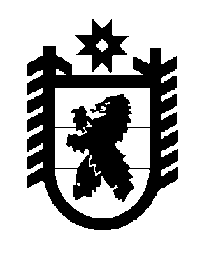 Российская Федерация Республика Карелия    ПРАВИТЕЛЬСТВО РЕСПУБЛИКИ КАРЕЛИЯПОСТАНОВЛЕНИЕот  28 февраля 2019 года № 99-Пг. Петрозаводск О разграничении имущества, находящегося в муниципальной собственности Святозерского сельского поселенияВ соответствии с Законом Республики Карелия от 3 июля 2008 года 
№ 1212-ЗРК «О реализации части 111 статьи 154 Федерального закона 
от 22 августа 2004 года № 122-ФЗ «О внесении изменений в законодательные акты Российской Федерации и признании утратившими силу некоторых законодательных актов Российской Федерации в связи с принятием федеральных законов «О внесении изменений и дополнений в Федеральный закон «Об общих принципах организации законодательных (представительных) и исполнительных органов государственной власти субъектов Российской Федерации» и «Об общих принципах организации местного самоуправления в Российской Федерации» Правительство Республики Карелия п о с т а н о в л я е т:1. Утвердить перечень имущества, находящегося в муниципальной собственности Святозерского сельского поселения, передаваемого в муниципальную собственность Пряжинского национального муниципального района, согласно приложению.2. Право собственности на передаваемое имущество возникает у Пряжинского национального муниципального района со дня вступления в силу настоящего постановления. Исполняющий обязанностиГлавы Республики Карелия 					               А.Е. ЧепикПриложение к постановлению Правительства Республики Карелияот 28 февраля 2019 года № 99-ППереченьимущества, находящегося в муниципальной собственности Святозерского сельского поселения, передаваемого в муниципальную собственность Пряжинского национального муниципального района______________№ п/пНаименование имуществаАдрес местонахождения имуществаИндивидуализирующие характеристики имущества1234Большая Российская энциклопедия с. Святозеро, ул. Олонецкая, д. 5том 17, балансовая стоимость 1225,00 руб.Большая Российская энциклопедия с. Святозеро, ул. Олонецкая, д. 5том 18, балансовая стоимость 1225,00 руб.Православная энциклопедияс. Святозеро, ул. Олонецкая, д. 5том 6, балансовая стоимость 769,00 руб.Православная энциклопедияс. Святозеро, ул. Олонецкая, д. 5том 7, балансовая стоимость 769,00 руб.Православная энциклопедияс. Святозеро, ул. Олонецкая, д. 5том 9, балансовая стоимость 769,00 руб.Православная энциклопедияс. Святозеро, ул. Олонецкая, д. 5том 10, балансовая стоимость 650,00 руб.Православная энциклопедияс. Святозеро, ул. Олонецкая, д. 5том 11, балансовая стоимость 650,00 руб.Православная энциклопедияс. Святозеро, ул. Олонецкая, д. 5том 12, балансовая стоимость 650,00 руб.Православная энциклопедияс. Святозеро, ул. Олонецкая, д. 5том 13, балансовая стоимость 650,00 руб.Православная энциклопедияс. Святозеро, ул. Олонецкая, д. 5том 14, балансовая стоимость 650,00 руб.Православная энциклопедияс. Святозеро, ул. Олонецкая, д. 5том 24, балансовая стоимость 750,00 руб.Православная энциклопедияс. Святозеро, ул. Олонецкая, д. 5том 25, балансовая стоимость 750,00 руб.Православная энциклопедияс. Святозеро, ул. Олонецкая, д. 5том 26, балансовая стоимость 750,00 руб.А.Я. Фарутин«Зерна рода»с. Святозеро, ул. Олонецкая, д. 52 шт., общая балансовая стоимость 225,22 руб.1234Большая Российская энциклопедияс. Святозеро, ул. Олонецкая, д. 5том 19, балансовая стоимость 1227,08 руб.Большая Российская энциклопедияс. Святозеро, ул. Олонецкая, д. 5том 20, балансовая стоимость 1227,08 руб.Православная энциклопедияс. Святозеро, ул. Олонецкая, д. 5том 27, балансовая стоимость 900,00 руб.Православная энциклопедияс. Святозеро, ул. Олонецкая, д. 5том 28, балансовая стоимость 900,00 руб.Православная энциклопедияс. Святозеро, ул. Олонецкая, д. 5том 29, балансовая стоимость 900,00 руб.Квартира № 45г. Петрозаводск, проезд Вьюжный, д. 5общая площадь 28,6 кв. м, балансовая стоимость 1 121 820,00 руб., газовое отопление